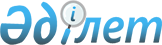 О признании утратившим силу решение Уалихановского районного маслихата от 9 февраля 2016 года № 4-38 с "Об утверждении методики оценки деятельности административных государственных служащих корпуса "Б" государственного учреждения "Аппарат Уалихановского районного маслихата"Решение Уалихановского районного маслихата Северо-Казахстанской области от 9 марта 2017 года № 7-12 с. Зарегистрировано Департаментом юстиции Северо-Казахстанской области 27 марта 2017 года № 4112      В соответствии со статьей 27 Закона Республики Казахстан от 6 апреля 2016 года "О правовых актах", Уалихановский районный маслихат РЕШИЛ:

      1. Признать утратившим силу решение Уалихановского районного маслихата от 9 февраля 2016 года № 4-38 с "Об утверждении методики оценки деятельности административных государственных служащих корпуса "Б" государственного учреждения "Аппарат Уалихановского районного маслихата" (зарегистрированное в Реестре государственной регистрации нормативных правовых актов под № 3655 от 15 марта 2016 года, опубликовано в информационно-правовой системе "Әділет" от 18 марта 2016 года).

      2. Настоящее решение вводится в действие по истечении десяти календарных дней после дня его первого официального опубликования.


					© 2012. РГП на ПХВ «Институт законодательства и правовой информации Республики Казахстан» Министерства юстиции Республики Казахстан
				
      Председатель 
ХІІ сессии VІ созыва

М. Балтабаев

      Секретарь Уалихановского 
районного маслихата

Б. Кадиров
